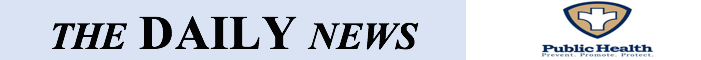 Healthy Food Swaps Month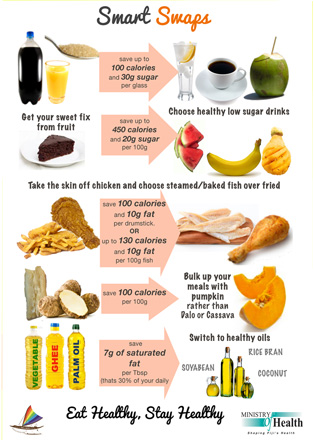 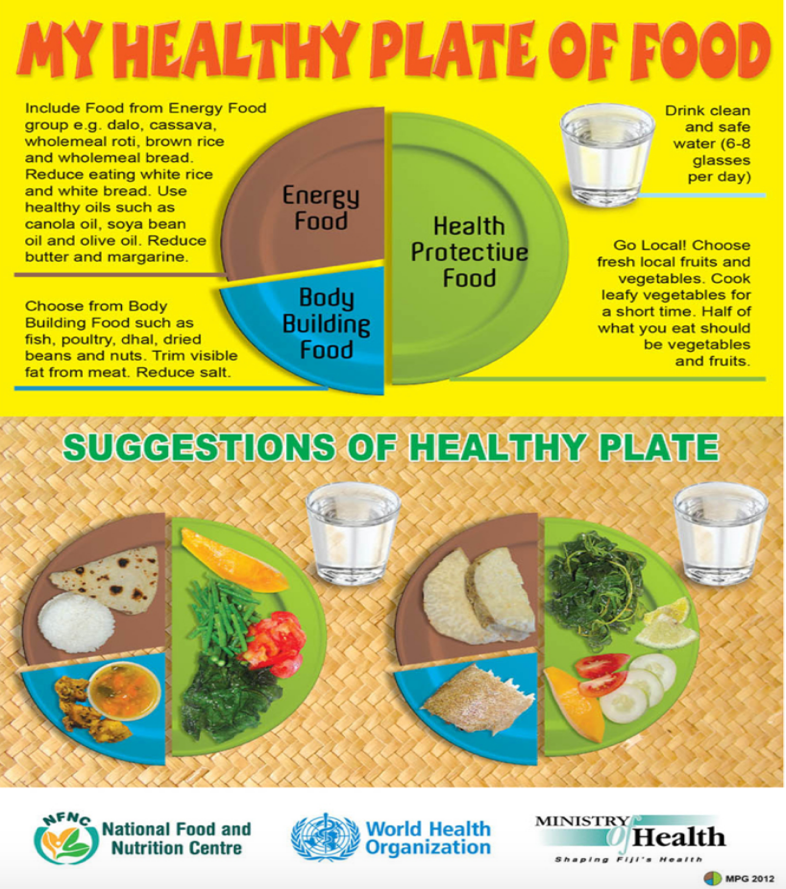 